Publicado en Barcelona el 21/04/2021 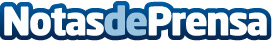 Primer webinar gratuito sobre creación de contenido digital de viajes en la popular red social TikTokLa formación, ofrecida por IATI Seguros a través de IATI Academy, será impartida este jueves por 'Gemelos viajeros', los "tiktokers" de habla hispana de mayor éxito en el sector TravelDatos de contacto:María José MorónComunicación IATI Seguros+34 650 44 88 77Nota de prensa publicada en: https://www.notasdeprensa.es/primer-webinar-gratuito-sobre-creacion-de Categorias: Nacional Viaje Turismo Emprendedores E-Commerce Webinars http://www.notasdeprensa.es